Aanmeldformulier 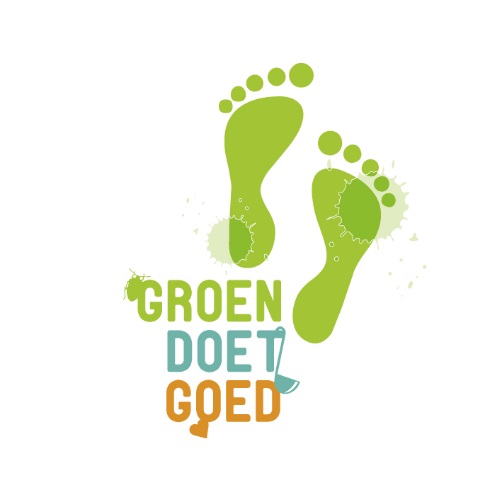 Activiteit op 3 mei in de Biesbosch:'Op stap met de schaapskudde'Naam (volwassene): ……………………………………………………………Emailadres: ………………………………………………………………………...Telefoonnummer:……………………………………………………………….Naam kind(eren): ………………………………………………………………………………………………………………………………………………………………………………………………………………………………………………………………………………..Leeftijd(en) Kind(eren)*:………………………………………………………………………………………………………………..Kind(eren) mogen op de foto: 	ja / nee*Kinderen tussen de 4 en 8 jaar dienen bij deze activiteit begeleid te worden door een volwassene.In het geval dat uw kind(eren) in deze leeftijdscategorie vallen willen wij graag weten hoeveel begeleidende volwassenen er mee gaan:……………………….